Handing in your assignment on PC/Laptop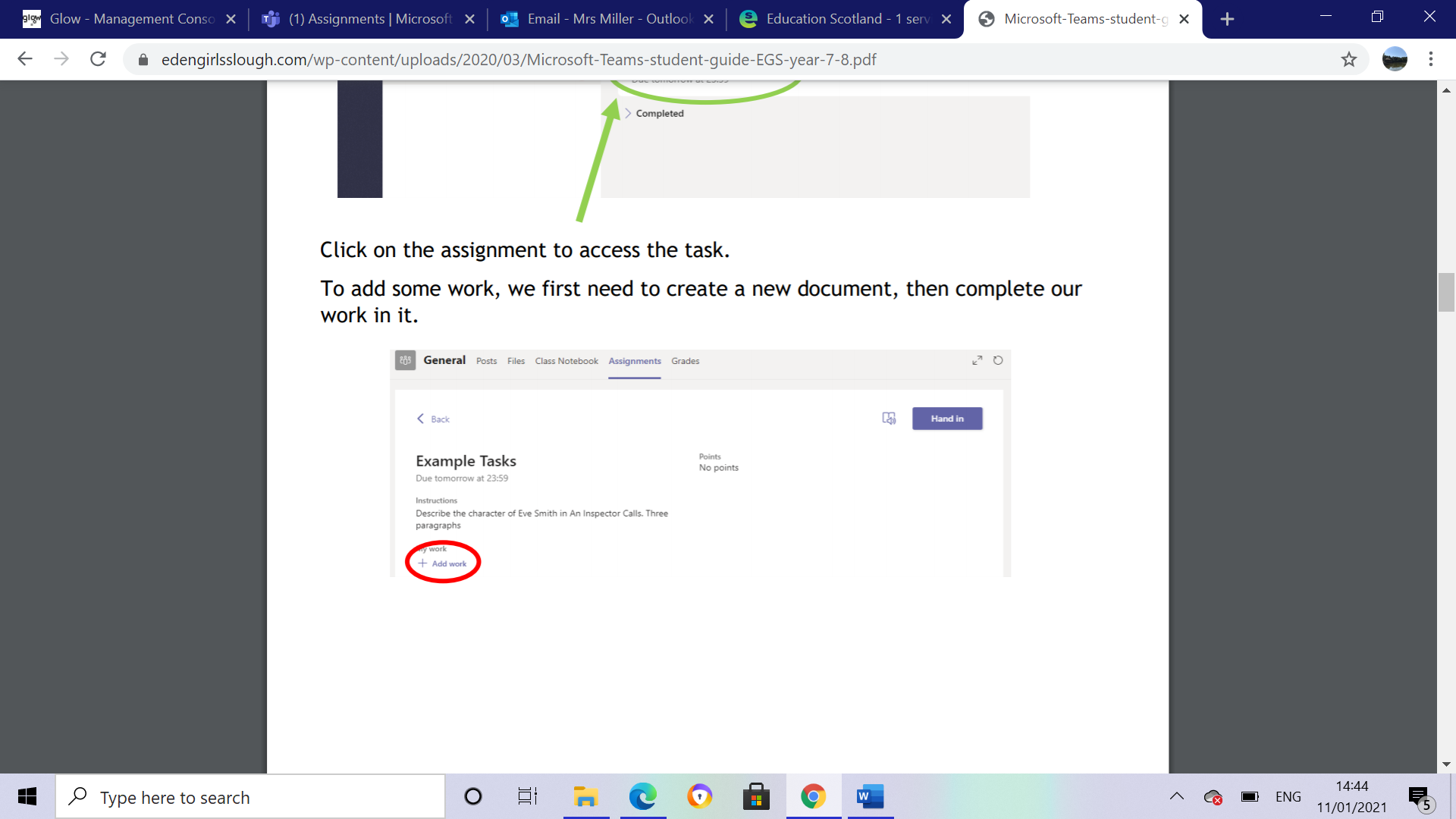 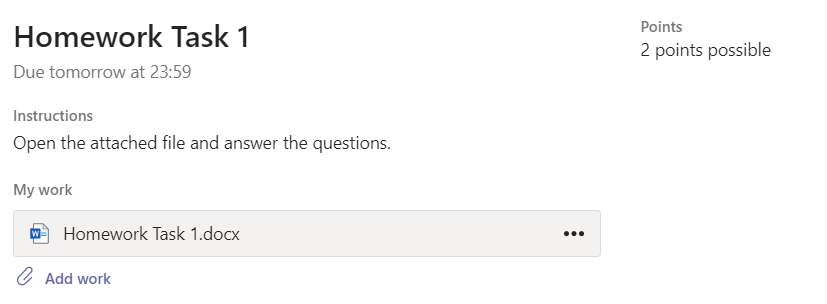 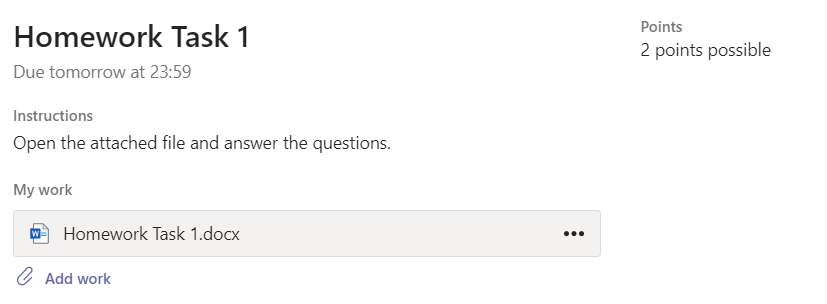 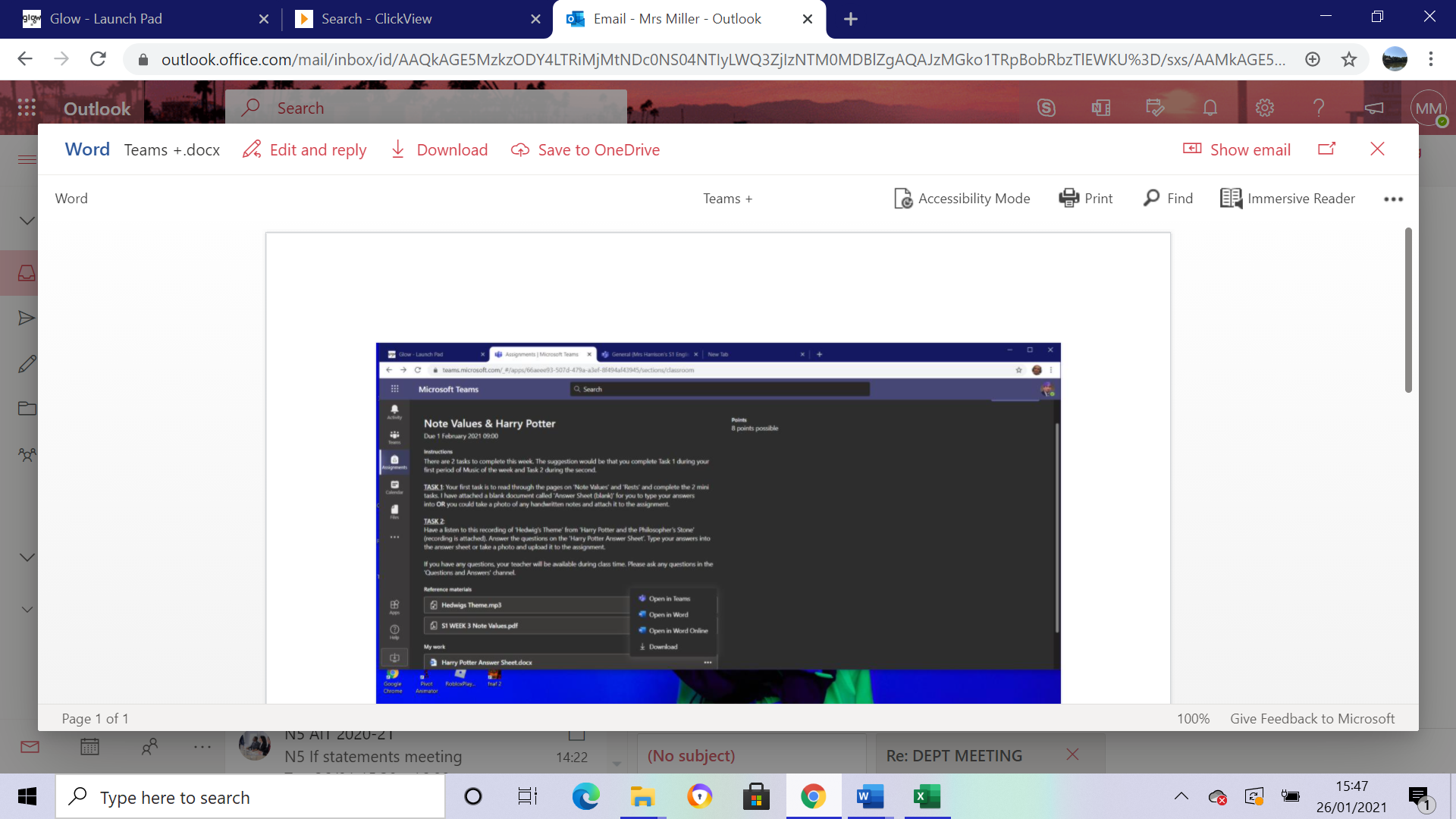 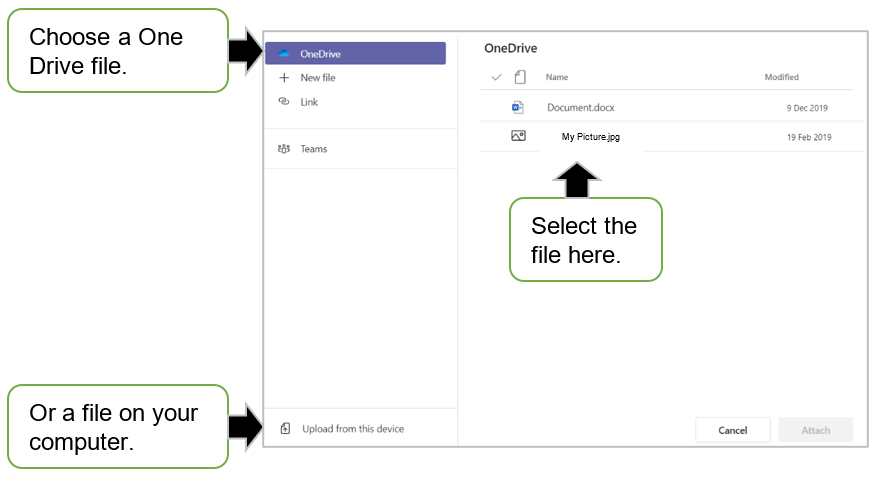 